Precios de referencia: fórmula vigente, componentes (interpretación de la fórmula) e instrumento jurídico que habilita este cálculo que entiendo es por quincenal.Fórmula de los precios de referencias para los combustiblesPC= PCIF + CI + FL + MM + MMin. + TEn donde: PC: Precio Consumidor en estación de servicio.PCIF: Precio CIF para cada producto.CI: Costo de Internación.MM: Margen del mayorista (importador-distribuidor).MMin.: Margen del minorista (estación de servicio).T: Tributos.Precio CIF, se define como precio CIF, el siguiente:PCIF= PFOB +AC + FM + PT + SMEn donde: PFOB: Precio FOB de cada producto (datos sujetos a acuerdo de confidencialidad por el sistema Platt´s que capta los precios del producto).AC: Ajuste de calidad.Para el caso de las gasolinas, el ajuste de calidad considera un ajuste por octanaje y otro por presión de vapor (RVP).Ajuste por OctanajeGasolina superior (especial)AC Octano  Gasolina regularAC Octano  Ajuste por presión de vapor (RVP)Gasolinas superior y regularAC RVP Para el caso de ambos tipos de diésel se calculará utilizando el costo del aditivo multiplicado por la cantidad porcentual para que un galón de diésel con índice de cetano 40 llegue al valor de 45.FM: Flete marítimo.El flete marítimo para ambos tipos de diésel y las gasolinas en cada mes corresponde al promedio de los valores mensuales de flete de los seis meses anteriores.Para establecer el valor del flete en cada mes para las gasolinas se aplicará la siguiente fórmula: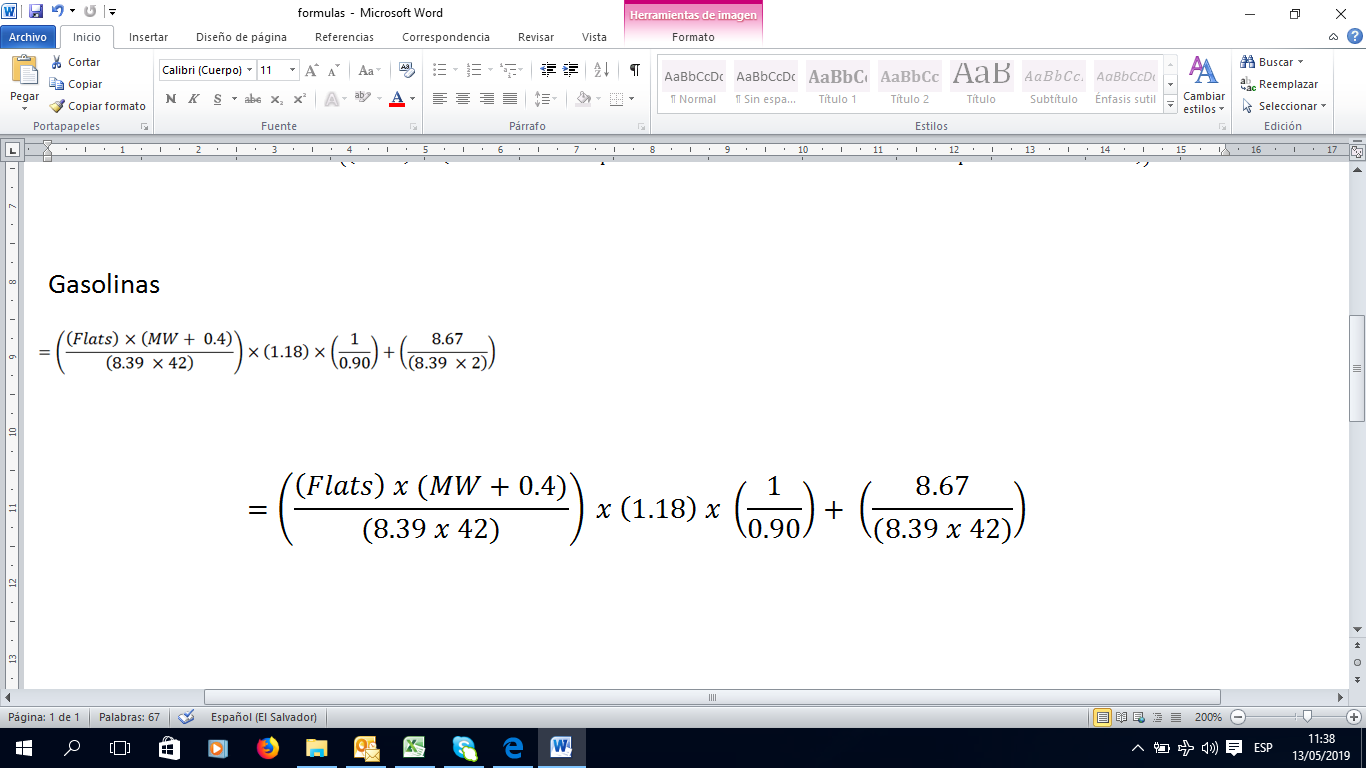 Para el caso de ambos tipos de diésel, el flete en cada mes se calculará de la siguiente manera: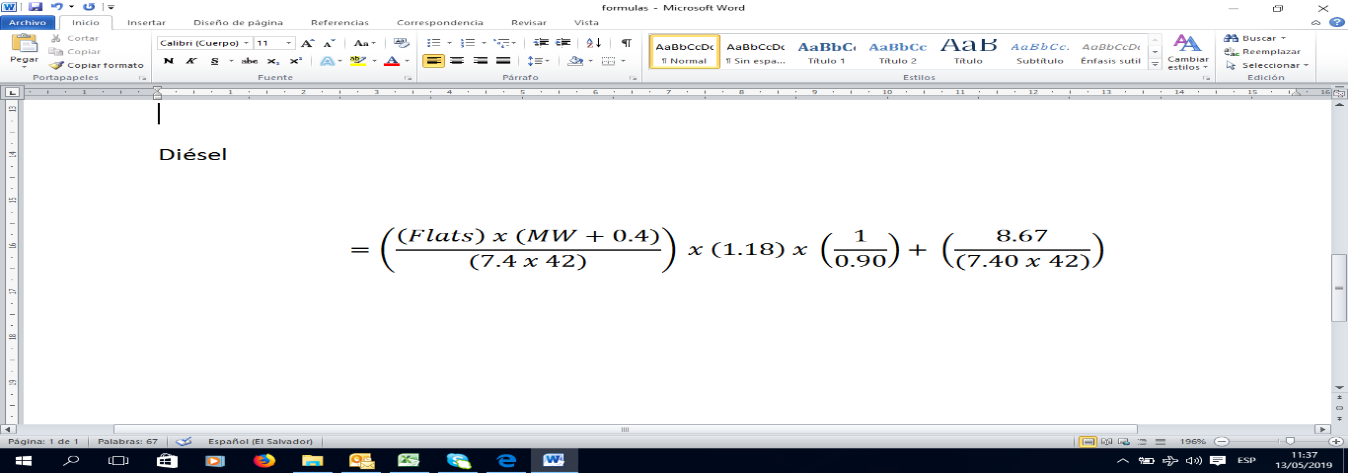 Siendo:Flats: Es la tarifa anual Worldscale Flats publicada por Worldscale Association para la ruta USGC – Acajutla (ES) – San Jose (GUA) – San Lorenzo (HON) para un buque de 38,000 tonelandas métricas.MW: Multiplicador del World Scale Flats, utilizándose el promedio de los últimos seis meses del valor publicado en el Platt´s Global Alert bajo el título Platt´s Clean tanker rate assessments para buques de 38,000 toneladas métricas y la ruta USGC – Caribbean.SM: Seguro marítimo para las gasolinas y ambos tipos de diésel resulta de aplicar la tasa de 0.0375% a la sumatoria del precio FOB del producto y el flete marítimo.PT: Pérdidas en tránsito para las gasolinas y ambos tipos de diésel resultan de aplicar la tasa de 0.13% a la sumatoria del precio FOB del producto, flete marítimo y seguro marítimo.Costo de internación: Se tomará como costo de internación el valor de $0.03 por galón de ambos tipos de diésel y gasolinas.Flete local: Se reconocen fletes diferenciados según la zona del país, los valores son los siguientes:Acajutla – San Salvador $0.036 por galón; Acajutla – Santa Ana $0.044 por galón; Acajutla – San Miguel $0.074 por galón.Margen del Mayorista (Importador – Distribuidor) y Margen del Minorista (Estación de Servicio): 16% de la tasa interna de retorno, dicha tasa será revisado en función de las condiciones del mercado.Sobre Estadísticas publicadas en su sitio web cuál es la variación entre Consumo local de derivados por sector/ Estaciones de Servicio vs  Ventas Retail - Estaciones de Servicio (no cuadra el volumen total en cada uno, es mayor en este último)La información publicada en la página Web del consumo local de derivados de petróleo por sector, obedecen a los datos proporcionados a la Dirección de Hidrocarburos y Minas (DHM) por las compañías petroleras de forma mensual; mientras la información estadística de las ventas retail – estaciones de servicio, obedecen a las ventas al consumidor final informadas a la DHM, por cada una de las estaciones de servicio de forma mensual. Impuestos que actualmente gravan los combustibles (confirmarme o corregirme cuadro abajo), y leyes/decretos/reglamento que los habilitan (solo mencionarme las leyes)Impuestos que actualmente gravan los combustibles (confirmarme o corregirme cuadro abajo), y leyes/decretos/reglamento que los habilitan (solo mencionarme las leyes)Impuestos que actualmente gravan los combustibles (confirmarme o corregirme cuadro abajo), y leyes/decretos/reglamento que los habilitan (solo mencionarme las leyes)Impuestos que actualmente gravan los combustibles (confirmarme o corregirme cuadro abajo), y leyes/decretos/reglamento que los habilitan (solo mencionarme las leyes)NombreImpuestoAplicable aLeyFOVIALUS$0.20 ctvs/ galónGasolinas y DiéselLEY DEL FONDO DE CONSERVACIÓN VIAL   Fecha de emisión: 30/11/2000       Número del decreto: 208      REGLAMENTO DE LA LEY DEL FONDO DE CONSERVACIÓN VIAL                              Fecha de emisión: 19/07/2001       Número del decreto: 73    IVA13%Gasolinas y DiéselLEY DE IMPUESTO A LA TRANSFERENCIA DE BIENES MUEBLES Y A LA PRESTACIÓN DE SERVICIOS                                        Fecha de emisión: 24/07/1992       Número del decreto: 296          COTRANSUS$0.10 ctvs/ galónGasolinas y DiéselLEY TRANSITORIA PARA LA ESTABILIZACIÓN DE LAS TARIFAS DEL SERVICIO PÚBLICO DE TRANSPORTE COLECTIVO DE PASAJEROS                   Fecha de emisión: 23/11/2007       Número del decreto: 208                       LEY TRANSITORIA PARA LA ENTREGA DE LA COMPENSACIÓN ECONÓMICA Y ESTABILIZACIÓN DE LAS TARIFAS DEL SERVICIO PÚBLICO DE TRANSPORTE COLECTIVO DE PASAJEROS                              Fecha de emisión: 3/01/2018        Número del decreto: 874 FEFE (Fondo de Estabilización para el Fomento Económico)US$0.1591 ctvs/ galónGasolinas únicamenteFecha de emisión: 24/07/1981       Número del decreto: 762    IEC (Impuesto Especial a los Combustibles)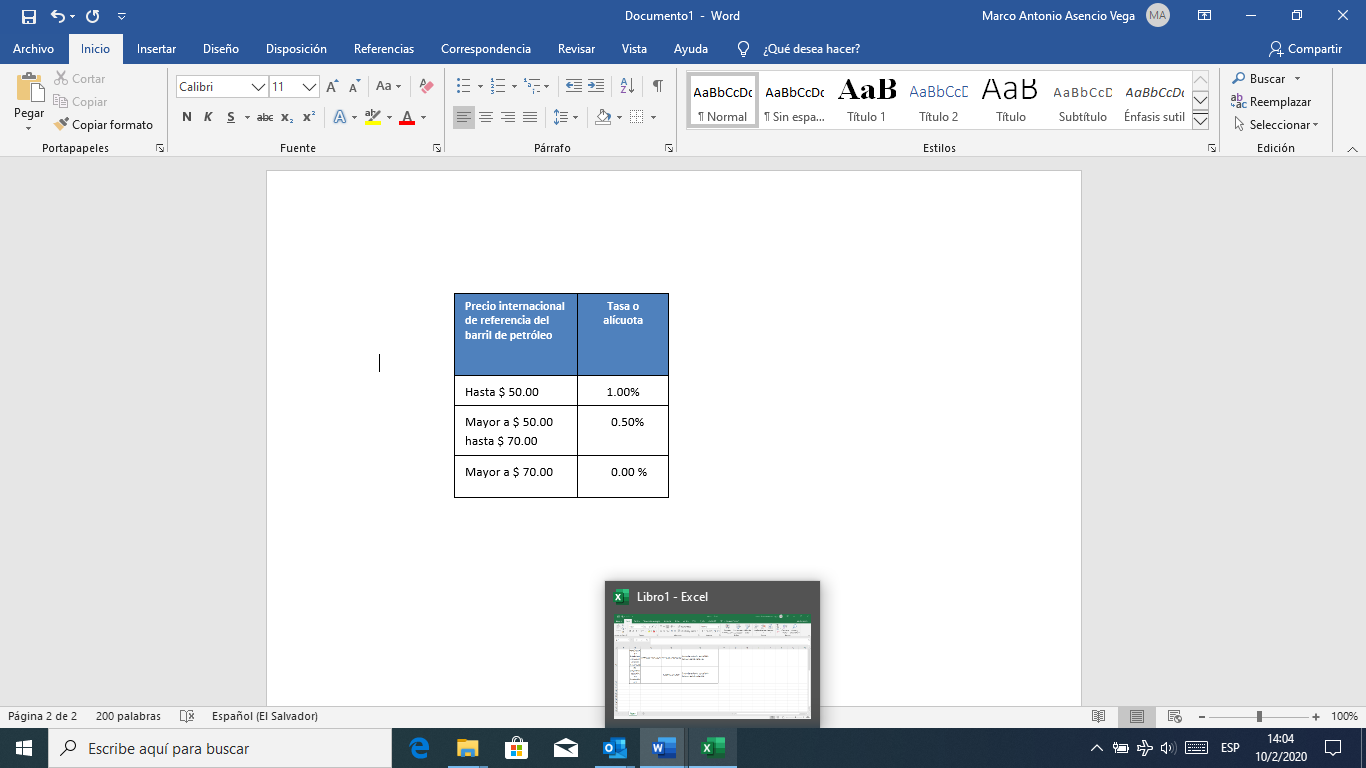 Gasolinas y DiéselLEY DE IMPUESTO ESPECIAL SOBRE COMBUSTIBLESFecha de emisión: 12/12/2009       Número del decreto: 225    Precios de referencia para los combustibles líquidos Zona CentralPrecios de referencia para los combustibles líquidos Zona CentralPrecios de referencia para los combustibles líquidos Zona CentralPrecios de referencia para los combustibles líquidos Zona CentralPrecios de referencia para los combustibles líquidos Zona CentralPrecios de referencia para los combustibles líquidos Zona CentralDetalleDiéselDiésel bajo en azufreGasolina RegularGasolina RegularGasolina EspecialPrecio CIFPrecio FOBCONFIDENCIALCONFIDENCIALCONFIDENCIALCONFIDENCIALCONFIDENCIALPrecio CIFAjuste de calidadCosto del aditivo multiplicado por la cantidad porcentual para que un galón de diésel con índice de cetano 40 llegue al valor de 45Costo del aditivo multiplicado por la cantidad porcentual para que un galón de diésel con índice de cetano 40 llegue al valor de 450.028*(Promedio 6 meses Precio Platt’s UNL-87 – Promedio 6 meses Precio Platt’s Butano normal Mt. Belvieu) + ((Promedio 6 meses Precio Platt’s UNL-87  – Promedio 6 meses Precio Platt’s UNL-93)/6)*20.028*(Promedio 6 meses Precio Platt’s UNL-87 – Promedio 6 meses Precio Platt’s Butano normal Mt. Belvieu) + ((Promedio 6 meses Precio Platt’s UNL-87  – Promedio 6 meses Precio Platt’s UNL-93)/6)*20.028*(Promedio 6 meses Precio Platt’s UNL-87 – Promedio 6 meses Precio Platt’s Butano normal Mt. Belvieu) + ((Promedio 6 meses Precio Platt’s UNL-87  – Promedio 6 meses Precio Platt’s UNL-93)/6)*4       Precio CIFFlete Marítimo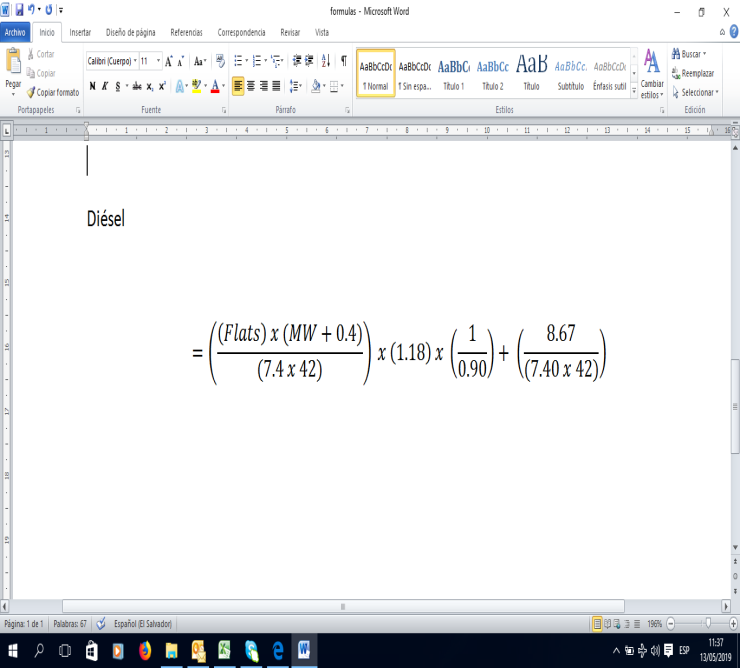 Precio CIFSeguro MarítimoResulta de aplicar la tasa de 0.0375 % a la sumatoria del precio FOB del producto y el flete marítimo. Resulta de aplicar la tasa de 0.0375 % a la sumatoria del precio FOB del producto y el flete marítimo. Resulta de aplicar la tasa de 0.0375 % a la sumatoria del precio FOB del producto y el flete marítimo. Resulta de aplicar la tasa de 0.0375 % a la sumatoria del precio FOB del producto y el flete marítimo. Resulta de aplicar la tasa de 0.0375 % a la sumatoria del precio FOB del producto y el flete marítimo. Precio CIFPérdidas en tránsitoResultan de aplicar la tasa de 0.13% a la sumatoria del precio FOB del producto, el flete marítimo y el seguro marítimo.Resultan de aplicar la tasa de 0.13% a la sumatoria del precio FOB del producto, el flete marítimo y el seguro marítimo.Resultan de aplicar la tasa de 0.13% a la sumatoria del precio FOB del producto, el flete marítimo y el seguro marítimo.Resultan de aplicar la tasa de 0.13% a la sumatoria del precio FOB del producto, el flete marítimo y el seguro marítimo.Resultan de aplicar la tasa de 0.13% a la sumatoria del precio FOB del producto, el flete marítimo y el seguro marítimo.Costo de internación$0.0300$0.0300$0.0300$0.0300$0.0300MárgenesMargen minoristaCONFIDENCIALCONFIDENCIALCONFIDENCIALCONFIDENCIALCONFIDENCIALMárgenesMargen mayoristaCONFIDENCIALCONFIDENCIALCONFIDENCIALCONFIDENCIALCONFIDENCIALFlete Zona Central$0.036$0.036$0.036$0.036$0.036TributosIEC Zona CentralCosto variable determinado por el precio internacional del barril del crudo del WTICosto variable determinado por el precio internacional del barril del crudo del WTICosto variable determinado por el precio internacional del barril del crudo del WTICosto variable determinado por el precio internacional del barril del crudo del WTICosto variable determinado por el precio internacional del barril del crudo del WTITributosFOVIAL$0.20$0.20$0.20$0.20$0.20TributosCOTRANS$0.10$0.10$0.10$0.10$0.10TributosFEFEN/AN/A$0.1591$0.1591$0.1591TributosIVA Zona CentralResulta de aplicar la tasa de 13 % a la sumatoria del precio FOB del producto, ajuste de calidad, flete marítimo, seguro marítimo, pérdidas en tránsito, costo de internación, margen mayorista, margen minorista, flete de zona central e IEC zona central Resulta de aplicar la tasa de 13 % a la sumatoria del precio FOB del producto, ajuste de calidad, flete marítimo, seguro marítimo, pérdidas en tránsito, costo de internación, margen mayorista, margen minorista, flete de zona central e IEC zona central Resulta de aplicar la tasa de 13 % a la sumatoria del precio FOB del producto, ajuste de calidad, flete marítimo, seguro marítimo, pérdidas en tránsito, costo de internación, margen mayorista, margen minorista, flete de zona central, IEC zona central y  FEFE Resulta de aplicar la tasa de 13 % a la sumatoria del precio FOB del producto, ajuste de calidad, flete marítimo, seguro marítimo, pérdidas en tránsito, costo de internación, margen mayorista, margen minorista, flete de zona central, IEC zona central y  FEFE Resulta de aplicar la tasa de 13 % a la sumatoria del precio FOB del producto, ajuste de calidad, flete marítimo, seguro marítimo, pérdidas en tránsito, costo de internación, margen mayorista, margen minorista, flete de zona central, IEC zona central y  FEFE Precio de referencia Zona CentralSumatoria de todos los eslabones de la fórmula anterioresSumatoria de todos los eslabones de la fórmula anterioresSumatoria de todos los eslabones de la fórmula anterioresSumatoria de todos los eslabones de la fórmula anterioresSumatoria de todos los eslabones de la fórmula anterioresPrecios de referencia para los combustibles líquidos Zona OccidentalPrecios de referencia para los combustibles líquidos Zona OccidentalPrecios de referencia para los combustibles líquidos Zona OccidentalPrecios de referencia para los combustibles líquidos Zona OccidentalPrecios de referencia para los combustibles líquidos Zona OccidentalPrecios de referencia para los combustibles líquidos Zona OccidentalDetalleDiéselDiésel bajo en azufreGasolina RegularGasolina RegularGasolina EspecialPrecio CIFPrecio FOBCONFIDENCIALCONFIDENCIALCONFIDENCIALCONFIDENCIALCONFIDENCIALPrecio CIFAjuste de calidadCosto del aditivo multiplicado por la cantidad porcentual para que un galón de diésel con índice de cetano 40 llegue al valor de 45Costo del aditivo multiplicado por la cantidad porcentual para que un galón de diésel con índice de cetano 40 llegue al valor de 450.028*(Promedio 6 meses Precio Platt’s UNL-87 – Promedio 6 meses Precio Platt’s Butano normal Mt. Belvieu) + ((Promedio 6 meses Precio Platt’s UNL-87  – Promedio 6 meses Precio Platt’s UNL-93)/6)*20.028*(Promedio 6 meses Precio Platt’s UNL-87 – Promedio 6 meses Precio Platt’s Butano normal Mt. Belvieu) + ((Promedio 6 meses Precio Platt’s UNL-87  – Promedio 6 meses Precio Platt’s UNL-93)/6)*20.028*(Promedio 6 meses Precio Platt’s UNL-87 – Promedio 6 meses Precio Platt’s Butano normal Mt. Belvieu) + ((Promedio 6 meses Precio Platt’s UNL-87  – Promedio 6 meses Precio Platt’s UNL-93)/6)*4       Precio CIFFlete MarítimoPrecio CIFSeguro MarítimoResulta de aplicar la tasa de 0.0375 % a la sumatoria del precio FOB del producto y el flete marítimo. Resulta de aplicar la tasa de 0.0375 % a la sumatoria del precio FOB del producto y el flete marítimo. Resulta de aplicar la tasa de 0.0375 % a la sumatoria del precio FOB del producto y el flete marítimo. Resulta de aplicar la tasa de 0.0375 % a la sumatoria del precio FOB del producto y el flete marítimo. Resulta de aplicar la tasa de 0.0375 % a la sumatoria del precio FOB del producto y el flete marítimo. Precio CIFPérdidas en tránsitoResultan de aplicar la tasa de 0.13% a la sumatoria del precio FOB del producto, el flete marítimo y el seguro marítimo.Resultan de aplicar la tasa de 0.13% a la sumatoria del precio FOB del producto, el flete marítimo y el seguro marítimo.Resultan de aplicar la tasa de 0.13% a la sumatoria del precio FOB del producto, el flete marítimo y el seguro marítimo.Resultan de aplicar la tasa de 0.13% a la sumatoria del precio FOB del producto, el flete marítimo y el seguro marítimo.Resultan de aplicar la tasa de 0.13% a la sumatoria del precio FOB del producto, el flete marítimo y el seguro marítimo.Costo de internación$0.0300$0.0300$0.0300$0.0300$0.0300MárgenesMargen minoristaCONFIDENCIALCONFIDENCIALCONFIDENCIALCONFIDENCIALCONFIDENCIALMárgenesMargen mayoristaCONFIDENCIALCONFIDENCIALCONFIDENCIALCONFIDENCIALCONFIDENCIALFlete Zona Occidental$0.044$0.044$0.044$0.044$0.044TributosIEC Zona OccidentalCosto variable determinado por el precio internacional del barril del crudo del WTICosto variable determinado por el precio internacional del barril del crudo del WTICosto variable determinado por el precio internacional del barril del crudo del WTICosto variable determinado por el precio internacional del barril del crudo del WTICosto variable determinado por el precio internacional del barril del crudo del WTITributosFOVIAL$0.20$0.20$0.20$0.20$0.20TributosCOTRANS$0.10$0.10$0.10$0.10$0.10TributosFEFEN/AN/A$0.1591$0.1591$0.1591TributosIVA Zona OccidentalResulta de aplicar la tasa de 13 % a la sumatoria del precio FOB del producto, ajuste de calidad, flete marítimo, seguro marítimo, pérdidas en tránsito, costo de internación, margen mayorista, margen minorista, flete de zona occidental e IEC zona occidental Resulta de aplicar la tasa de 13 % a la sumatoria del precio FOB del producto, ajuste de calidad, flete marítimo, seguro marítimo, pérdidas en tránsito, costo de internación, margen mayorista, margen minorista, flete de zona occidental e IEC zona occidental Resulta de aplicar la tasa de 13 % a la sumatoria del precio FOB del producto, ajuste de calidad, flete marítimo, seguro marítimo, pérdidas en tránsito, costo de internación, margen mayorista, margen minorista, flete de zona occidental, IEC zona occidental y  FEFE Resulta de aplicar la tasa de 13 % a la sumatoria del precio FOB del producto, ajuste de calidad, flete marítimo, seguro marítimo, pérdidas en tránsito, costo de internación, margen mayorista, margen minorista, flete de zona occidental, IEC zona occidental y  FEFE Resulta de aplicar la tasa de 13 % a la sumatoria del precio FOB del producto, ajuste de calidad, flete marítimo, seguro marítimo, pérdidas en tránsito, costo de internación, margen mayorista, margen minorista, flete de zona occidental, IEC zona occidental y  FEFE Precio de referencia Zona OccidentalSumatoria de todos los eslabones de la fórmula anterioresSumatoria de todos los eslabones de la fórmula anterioresSumatoria de todos los eslabones de la fórmula anterioresSumatoria de todos los eslabones de la fórmula anterioresSumatoria de todos los eslabones de la fórmula anterioresPrecios de referencia para los combustibles líquidos Zona OrientalPrecios de referencia para los combustibles líquidos Zona OrientalPrecios de referencia para los combustibles líquidos Zona OrientalPrecios de referencia para los combustibles líquidos Zona OrientalPrecios de referencia para los combustibles líquidos Zona OrientalDetalleDiéselDiésel bajo en azufreGasolina RegularGasolina EspecialPrecio CIFPrecio FOBCONFIDENCIALCONFIDENCIALCONFIDENCIALCONFIDENCIALPrecio CIFAjuste de calidadCosto del aditivo multiplicado por la cantidad porcentual para que un galón de diésel con índice de cetano 40 llegue al valor de 45Costo del aditivo multiplicado por la cantidad porcentual para que un galón de diésel con índice de cetano 40 llegue al valor de 450.028*(Promedio 6 meses Precio Platt’s UNL-87 – Promedio 6 meses Precio Platt’s Butano normal Mt. Belvieu) + ((Promedio 6 meses Precio Platt’s UNL-87  – Promedio 6 meses Precio Platt’s UNL-93)/6)*20.028*(Promedio 6 meses Precio Platt’s UNL-87 – Promedio 6 meses Precio Platt’s Butano normal Mt. Belvieu) + ((Promedio 6 meses Precio Platt’s UNL-87  – Promedio 6 meses Precio Platt’s UNL-93)/6)*4       Precio CIFFlete MarítimoPrecio CIFSeguro MarítimoResulta de aplicar la tasa de 0.0375 % a la sumatoria del precio FOB del producto y el flete marítimo. Resulta de aplicar la tasa de 0.0375 % a la sumatoria del precio FOB del producto y el flete marítimo. Resulta de aplicar la tasa de 0.0375 % a la sumatoria del precio FOB del producto y el flete marítimo. Resulta de aplicar la tasa de 0.0375 % a la sumatoria del precio FOB del producto y el flete marítimo. Precio CIFPérdidas en tránsitoResultan de aplicar la tasa de 0.13% a la sumatoria del precio FOB del producto, el flete marítimo y el seguro marítimo.Resultan de aplicar la tasa de 0.13% a la sumatoria del precio FOB del producto, el flete marítimo y el seguro marítimo.Resultan de aplicar la tasa de 0.13% a la sumatoria del precio FOB del producto, el flete marítimo y el seguro marítimo.Resultan de aplicar la tasa de 0.13% a la sumatoria del precio FOB del producto, el flete marítimo y el seguro marítimo.Costo de internación$0.0300$0.0300$0.0300$0.0300MárgenesMargen minoristaCONFIDENCIALCONFIDENCIALCONFIDENCIALCONFIDENCIALMárgenesMargen mayoristaCONFIDENCIALCONFIDENCIALCONFIDENCIALCONFIDENCIALFlete Zona Oriental$0.074$0.074$0.074$0.074TributosIEC Zona OrientalCosto variable determinado por el precio internacional del barril del crudo del WTICosto variable determinado por el precio internacional del barril del crudo del WTICosto variable determinado por el precio internacional del barril del crudo del WTICosto variable determinado por el precio internacional del barril del crudo del WTITributosFOVIAL$0.20$0.20$0.20$0.20TributosCOTRANS$0.10$0.10$0.10$0.10TributosFEFEN/AN/A$0.1591$0.1591TributosIVA Zona OrientalResulta de aplicar la tasa de 13 % a la sumatoria del precio FOB del producto, ajuste de calidad, flete marítimo, seguro marítimo, pérdidas en tránsito, costo de internación, margen mayorista, margen minorista, flete de zona oriental e IEC zona oriental Resulta de aplicar la tasa de 13 % a la sumatoria del precio FOB del producto, ajuste de calidad, flete marítimo, seguro marítimo, pérdidas en tránsito, costo de internación, margen mayorista, margen minorista, flete de zona oriental e IEC zona oriental Resulta de aplicar la tasa de 13 % a la sumatoria del precio FOB del producto, ajuste de calidad, flete marítimo, seguro marítimo, pérdidas en tránsito, costo de internación, margen mayorista, margen minorista, flete de zona oriental, IEC zona oriental y  FEFE Resulta de aplicar la tasa de 13 % a la sumatoria del precio FOB del producto, ajuste de calidad, flete marítimo, seguro marítimo, pérdidas en tránsito, costo de internación, margen mayorista, margen minorista, flete de zona oriental, IEC zona oriental y  FEFE Precio de referencia Zona OrientalSumatoria de todos los eslabones de la fórmula anterioresSumatoria de todos los eslabones de la fórmula anterioresSumatoria de todos los eslabones de la fórmula anterioresSumatoria de todos los eslabones de la fórmula anteriores